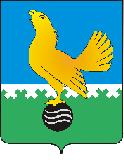 Ханты-Мансийский автономный округ-Юграмуниципальное образованиегородской округ город Пыть-ЯхАДМИНИСТРАЦИЯ ГОРОДАмуниципальная комиссия по делам несовершеннолетних и защите их прав  www.pyadm.ru e-mail: adm@gov86.orge-mail: kdn@gov86.orgг.Пыть-Ях, 1 мкр., дом № 5, кв. № 80	р/с 40101810565770510001Ханты-Мансийский автономный округ-Югра 	УФК по ХМАО-ЮгреТюменская область 628380	МКУ Администрация г. Пыть-Яха, л\с 04873033440)тел. факс (3463) 46-62-92, тел. 46-05-89,	РКЦ Ханты-Мансийск г. Ханты-Мансийск42-11-90, 46-05-92, 46-66-47	ИНН 8612005313 БИК 047162000ОКАТМО 71885000 КПП 861201001КБК 04011690040040000140ПОСТАНОВЛЕНИЕ09.10.2019	№ 316Актовый зал администрации города Пыть-Яха по адресу: г.Пыть-Ях, 1 мкр. «Центральный», д. 18а, в 14-30 часов (сведения об участниках заседания указаны в протоколе заседания муниципальной комиссии).О результатах мониторинга исполнения постановлений муниципальной комиссии по делам несовершеннолетних и защите их прав при администрации города Пыть-Яха за III квартал 2019 годаВо исполнение плана работы муниципальной комиссии на 2019 год отделом по обеспечению деятельности муниципальной комиссии по делам несовершеннолетних и защите их прав администрации города Пыть-Яха был проведен мониторинг исполнения постановлений комиссии по делам несовершеннолетних и защите их прав при администрации города Пыть-Яха за III квартал 2019 года.В результате проведенного мониторинга было установлено, что с начала 2019 года (в III квартале 2019 года) муниципальной комиссией по делам несовершеннолетних и защите их прав при администрации города Пыть-Яха было проведено 23 (7) заседания, на которых было принято 314 (98) постановлений, из них 145 (45) постановлений, содержащих 530 (161) различных поручений субъектам системы профилактики безнадзорности и правонарушений несовершеннолетнихПо состоянию на 01.01.2019 (01.07.2019) на контроле стояло 77 (66) постановлений комиссии, содержащих 494 (340) поручения. С начала года было снято с контроля 159 (48) постановлений (741 (218) поручений).По состоянию на 01.10.2019 стоят на контроле 63 постановления муниципальной комиссии (в т.ч. 1 - принятое в 2016 году и 6 – в 2018 году), содержащих 283 поручения.До настоящего времени не исполнены постановления муниципальной комиссии по делам несовершеннолетних и защите их прав при администрации города Пыть-Яха со сроком исполнения до 01.10.2019:ОМВД России по г.Пыть-Яху:пункт 2.1 постановления № 16 от 30.01.2019 (срок до 25.02.2019/20.04.2019/10.08.2019);пункт 9 постановления № 17 от 30.01.2019 (срок до 15.02.2019/20.04.2019/10.08.2019);пункт 2 постановления № 47 от 20.02.2019 (срок до 20.03.2019/20.04.2019/10.08.2019);пункт 4 постановления № 48 от 20.02.2019 (срок до 07.03.2019/20.04.2019/10.08.2019);пункты 2.1 и 6 постановления № 57 от 27.02.2019 (срок до 25.03.2019/20.04.2019/10.08.2019);пункт 3 постановления № 59 от 27.02.2019 (срок до 25.03.2019/20.04.2019/10.08.2019);пункт 2 постановления № 60 от 27.02.2019 (срок до 25.03.2019/20.04.2019/10.08.2019);пункт 2.2 постановления № 99 от 10.04.2019 (срок до 01.05.2019/10.08.2019);пункт 4 постановления № 128 от 17.04.2019 (в течение 10 дней/10.08.2019);пункт 4 постановления № 131 от 17.04.2019 (в течение 10 дней/10.08.2019);пункт 2 постановления № 143 от 24.04.2019 (в срок до 15.05.2019/10.08.2019);пункт 3.1 постановления № 135 от 24.04.2019 (в срок до 24.05.2019/10.08.2019);пункт 3.2 постановления № 218 от 10.07.2019 (срок до 22.07.2019);пункт 2.3 постановления № 196 от 13.06.2019 (срок до 05.08.2019);пункты 2.1-2.5 постановления № 250 от 07.08.2019 (срок до 20.08.2019);пункт 2.2-2.3 постановления № 286 от 13.06.2019 (срок до 05.08.2019);пункт 4 постановления № 287 от 21.08.2019 (в течение 10 дней);пункт 2 постановления № 298 от 04.09.2019 (срок до 20.09.2019).МАОУ «КСОШ-ДС»:пункт 2 постановления № 190 от 29.05.2019 (срок до 01.10.2019).МАУ ГЛБ «Северное сияние»: пункт 7.1 постановления № 384 от 19.12.2018 (срок до 01.10.2019).Сургутским линейным ОМВД РФ на транспорте:пункт 2.1 постановления № 46 от 20.02.2019, в редакции постановления № 301 от 11.09.2019 (срок до 20.03.2019/20.04.2019/10.08.2019/01.10.2019);Следственным отделом по г. Пыть-Ях СУ СК РФ по ХМАО-Югре:пункт 3 постановления № 318 от 24.10.2018 (срок до 25.11.2018/01.02.2019/20.04.2019/10.08.2019);Отделом судебных приставов г. Пыть-Ях:пункт 5 постановления № 294 от 04.09.2019 (срок до 01.10.2019).На основании изложенного, руководствуясь п. 13 ст. 15 Закона Ханты-Мансийского автономного округа-Югры от 12.10.2005 № 74-оз «О комиссиях по делам несовершеннолетних и защите их прав в Ханты-Мансийском автономном округе-Югре и наделении органов местного самоуправления отдельными государственными полномочиями по созданию и осуществлению деятельности комиссий по делам несовершеннолетних и защите их прав»,МУНИЦИПАЛЬНАЯ КОМИССИЯ ПОСТАНОВИЛА:Мониторинг исполнения постановлений муниципальной комиссии по делам несовершеннолетних и защите их прав при администрации города Пыть-Яха за III квартал 2019 года принять к сведению.Пункт 2 постановления муниципальной комиссии № 60 от 27.02.2019 снять с контроля в связи с утратой актуальности или невозможностью дальнейшего исполнения.Руководителям субъектов системы профилактики безнадзорности и правонарушений несовершеннолетних, указанных в установочной части постановления:Принять меры к недопущению неисполнения, а также нарушения сроков исполнения постановлений муниципальной комиссии;Обеспечить исполнение не исполненных пунктов постановлений, указанных в установочной части постановления (за исключением пункта постановления, указанного в пункте 2 в резолютивной части), в срок до 25.10.2019.Заместителю начальника отдела по обеспечению деятельности муниципальной комиссии по делам несовершеннолетних и защите их прав администрации города Пыть-Яха (С.В. Чернышова):Обеспечить размещение постановления муниципальной комиссии на официальном сайте администрации города Пыть-Яха в срок до 15.10.2019.Председательствующий на заседании:и.о. председателя муниципальной комиссии	А.Р. Калимуллина